خطة مادة مدخل الحاسب في التربية الفنية – 210 ترف 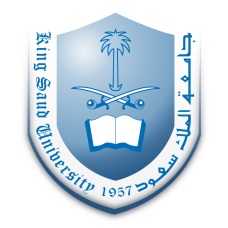 أستاذ المقررهند الوتيد، محاضر / قسم التربية الفنية.المكتب ورقمه: مبنى 2 مكتب 124   البريد الإلكتروني: halwetaid@ksu.edu.sa  الساعات المكتبية : الأحد  9-11     الأربعاء 9-11معلومات عن المقرراسم المقرر: المدخل إلى الحاسب في التربية الفنية   رقم المقرر ورمزه: 210 ترف   رقم الشعبة: (  39595 - 39455 -  23464  )موعد المحاضرات: يوم الاثنين– الثلاثاء   مكان المحاضرة:  المبنى :  2   الدور : LG  القاعة: 011-027 الأهداف التعليمية والمهارات المكتسبة:ستكون الطالبة في نهاية المقرر  قادرة على:تكوين خلفية  معرفية عن التصميم بالحاسب والجرافيكس.تكوين خلفية معرفية عن  بعض برامج التصميم .استخدام بعض البرامج التصميمية في عمل وتنفيذ بعض التطبيقات.محتوى المقرر  و تتابعه: متطلبات المقرر وأساليب تقويم الطالبات:عمل التدريبات بشكل منتظم في كل محاضرة والا سيؤثر في الدرجة النهائية.الاهتمام بعمل  تصاميم غير منقولة ومبتكرة في كل مرحلة من مراحل العمل.تسليم البحث بالموعد المحدد، مع الاهتمام بتنفيذ البحث وتقديمه بصورة لائقة مع ذكر المراجع.الالتزام  بتقديم المشاريع عن وقتها المحدد، وأي تأخير سيؤثر حتماً في النتيجة النهائية.تقديم مراحل العمل والبحث في ملف إنجاز (Portfolio) لحفظ حقك في إثبات مجهودك وحفظ الخبرات والمعلومات حتى وقت حاجتك إليها، وهو إلزامي.الدعم المقدم للطالبات:      الساعات المكتبية البريد الإلكترونيمصادر المعرفة المتعلقة بالمقرر:  رمزي العربي: التصميم الجرافيكي.فريق عمل أدوبي (1999م): فصل دراسي في كتاب، ترجمة مركز التعريب والبرمجة، الطبعة الأولى، الرياض: الدار العربية للعلوم.                                                        السياسات الواجب الالتزام بها:الغياب عن المحاضرة لثلاث محاضرات يعني الحرمان من المادة بحسب أنظمة ولوائح الجامعة.تكرار التأخير بعد الساعة نصف ساعة من بدء المحاضرة  ثلاث مرات سيحتسب غياباً عن المحاضرة .لن يقبل أي أعذار طبية إلا من مستشفيات حكومية.الغش في الأعمال أو الاختبار سيؤدي حتما إلى حرمان الطالبة من النجاح في الاختبار.مستلزمات المقرر:سكتش حجم A4 ،  قلم رصاص ، ممحاة ، ألوان خشبية .جهاز لاب توب مجهز لتحميل النسخ التجريبية من برامج التصميم ( وذلك لعدم جاهزية معامل الحاسب حالياً). يمكن الاستغناء عنه في حال توفر معامل . USB   ميموري فلاش حجم 2 جيجا بايت فما فوق.الموضوععدد الأسابيعالأسبوع المستحقساعات الاتصال الفعليةالدرجة المستحقةمقدمة عن المقرر1235 درجات الوحدة الأولى : الفوتوشوب431215 درجةالوحدة الثانية : الإليستريتور481215 درجةالوحدة الثالثة : الإن ديزاين4121215 درجةالبحث وملف الإنجاز والحضور---10 درجات